                                                          All.  1  al  D.D.S.  n.  2685 del  19/11/2021                                   Unione EuropeaREPUBBLICA ITALIANARegione Siciliana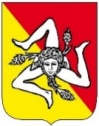 Assessorato dell'Istruzione e della Formazione professionaleDipartimento dell'Istruzione, dell’Università e del Diritto allo StudioServizio X - Sistema Universitario e della Ricerca scientifica e TecnologicaDOCUMENTAZIONE   per liquidazione contributo Art. 2, comma 16 - Legge regionale 15 aprile 2021, n.9. Borse di studio per area non medica Trasmissione documentazione UniversitàModulo 1 -  “Richiesta liquidazione contributo”                                                                                                  	     ASSESSORATO REGIONALE DELL’ISTRUZIONE E DELLA  FORMAZIONE PROFESSIONALEDIPARTIMENTO DELL’ISTRUZIONE, DELL’UNIVERSITA’ E  DEL  DIRITTO ALLO STUDIOSERVIZIO X – SISTEMA UNIVERSITARIO E PER LA RICERCA SCIENTIFICA E TECNOLOGICAVIALE REGIONE SICILIANA, 33 PALERMOPEC: dipartimento.istruzione@certmail.regione.sicilia.itOGGETTO: Trasmissione documentazione liquidazione  contributo  Borse di studio  Scuole di  specializzazione  Area  “non medica” - Art. 2, comma 16 - Legge regionale 15 aprile 2021, n.9. A.A. 2020/2021.	SI TRASMETTE ALLEGATA ALLA PRESENTE: 1) Modulo 1  “Richiesta liquidazione contributo”.2) Copia documento d’identità in corso di validità del Legale Rappresentante dell’Università e dei Direttori/Coordinatori delle Scuole di Specializzazione Area non medica.3)  Atti di liquidazione emessi dalle Università in favore dei destinatari, per l’importo complessivo spettante   a  ciascuno specializzando completo di nominativi e dati anagrafici dei destinatari.4)Attestazioni, per ogni specializzando, da parte dei Direttori o Coordinatori delle Scuole di Specializzazione di appartenenza, di aver concluso l’anno di riferimento.                                                                                                                Timbro e                                                                                          Firma del legale rappresentante                                                                                                             dell’UniversitàLe presenti dichiarazioni sono rese ai sensi degli artt. 38-46-47 del D.P.R. n. 445 del 28/12/2000. Il richiedente dichiara di essere consapevole delle sanzioni penali nel caso di dichiarazioni non veritiere, di formazione o di uso di atti falsi, richiamate dall’art. 76 del D.P.R. n. 445 del 28/12/2000. Il richiedente dichiara, altresì, di essere informato ai sensi e per gli effetti di cui all’art. 13 del decreto legislativo MODULO  1             ASSESSORATO REGIONALE DELL’ISTRUZIONE E DELLA  FORMAZIONE PROFESSIONALEDIPARTIMENTO DELL’ISTRUZIONE, DELL’UNIVERSITA’ E  DEL  DIRITTO ALLO STUDIOSERVIZIO X – SISTEMA UNIVERSITARIO E PER LA RICERCA SCIENTIFICA E TECNOLOGICAVIALE REGIONE SICILIANA, 33 PALERMOOGGETTO:   Richiesta liquidazione contributo  -  Art. 2, comma 16  -  L. R. 15 aprile 2021, n.9. - Borse di studio Scuole di Specializzazione Area “non  medica” .  A.A. 2020/2021.Il Sottoscritto ……………………………….……….……… nato/a a ………….……….……………. (….) il …………………. C.F. …….………….………….…………………(nome e cognome del Legale Rappresentante Università), in qualità di Rappresentante Legale dell’Università degli Studi di ……………………………………………………, Partita IVA …...……..…….………………, con Sede Legale in….……….……….…………Via/Piazza ..…………..……………………...… n. ……., Tel. ………………...…, PEC ……………, ammessa a finanziamento con D.D.G. n.            del                per un importo pari ad € ……………………………, quale contributo annuo per l’erogazione di borse di studio in favore degli iscritti al _____ anno di corso alle scuole di Specializzazione di Area “non medica” (biologi, farmacisti e fisico- chimici) per l’A. A.  2020/2021.CHIEDEche venga liquidato il contributo annuo per l’erogazione di borse di studio in favore degli allievi sotto elencati, iscritti al  _______ anno della Scuola di specializzazione di area non medica ___________________________  (indicare tipologia di scuola da compilare per ogni singola scuola) per l’ A. A. 2020/2021.Allega:Copia documenti d’identità in corso di validità degli allievi.                                        Timbro e                                                                                          Firma del legale rappresentante                                                                                                             dell’Università           PROSPETTO  IMPORTO CONTRIBUTO DI CUI SI CHIEDE L’EROGAZIONE  AI SENSI  DELL’ Art. 2, COMMA 16  -  L. R. 15 aprile 2021, n.9BORSE DI STUDIO SCUOLE DI SPECIALIZZAZIONE DI AREA “NON    MEDICA”D.D.S.  N. _________   del  _______________     Impegno di € _____________________.N.B. - Allegare copia degli atti  di liquidazione emessi .             Timbro eFirma del legale rappresentante                                                                                                                 dell’UniversitàLe presenti dichiarazioni sono rese ai sensi degli artt. 38-46-47 del D.P.R. n. 445 del 28/12/2000. Il richiedente dichiara di essere consapevole delle sanzioni penali nel caso di dichiarazioni non veritiere, di formazione o di uso di atti falsi, richiamate dall’art. 76 del D.P.R. n. 445 del 28/12/2000. Il richiedente dichiara, altresì, di essere informato ai sensi e per gli effetti di cui all’art. 13 del decreto legislativo NOMINATIVOSPECIALIZZANDOLUOGO E DATA DI NASCITACODICE FISCALEINDIRIZZOCONCLUSIONE      _______ ANNO         DI CORSO NOMINATIVOATTO DI LIQUIDAZIONEQUOTA UNITARIA SCUOLA SPECIALIZZAZIONE CONCLUSIONE ____  ANNO DI CORSO € __________